           4-H          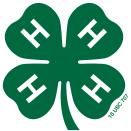 ROOKIE OF THE YEAR AWARD APPLICATIONDue Date: Friday, July 12, 2019Interview Required on Monday, July 22, 2019Age Category (please check mark):   	_____  Junior    _____  Intermediate _____  SeniorNAME_________________________________________________________________(Nickname if any)___________________ Phone Number w/ Area Code______________Email Address_________________________________________________________________Mailing Address________________________________________________________________City____________________________________________Zipcode__________________Parent(s) or Guardian Names________________________________________________Name of School you attend__________________________________________________Age_________     Birth date__________________     Number years in 4-H___________Name of 4-H Club(s):  _____________________________________________________List the 4-H projects you participated in during current 4-H year.________________________________________________________________________________________________________________________________________________Discuss what you liked about your favorite project.______________________________________________________________________________________________________________________________________________List your 4-H ribbon activities and/or honors during current 4-H year.________________________________________________________________________________________________________________________________________________List at least two things you learned about in 4-H during current 4-H year.__________________________________________________________________________________________________________________________________________________________________________________________________________________List the funniest/most unusual experience in connection with 4-H during 4-H year.__________________________________________________________________________________________________________________________________________________________________________________________________________________What project do you plan to participate in next year?_____________________________________________________________________________________________________________________________________________________________________________________________________________________________________________________________________________________________Signature of 4-H Member							Date________________________________________________________________________Signature of Parent/Guardian							Date________________________________________________________________________Signature of 4-H Leader/Club Manager					Date   (other than parent/guardian signing above)________________________________________________________________________Signature of 4-H Agent							Date